Atividade de Inglês- 3º anoCatanduvas, December 07th 2020Today is MondayREVIEW – REVISÃOFAMILY MEMBERS – MEMBROS DA FAMÍLIAObserve a imagem e escreva os membros da família em Inglês.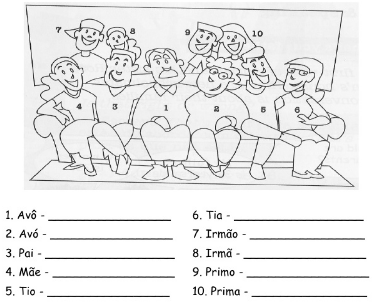 NUMBERS 1-30 – NÚMEROS 1-30Escreve o nome dos números em Inglês.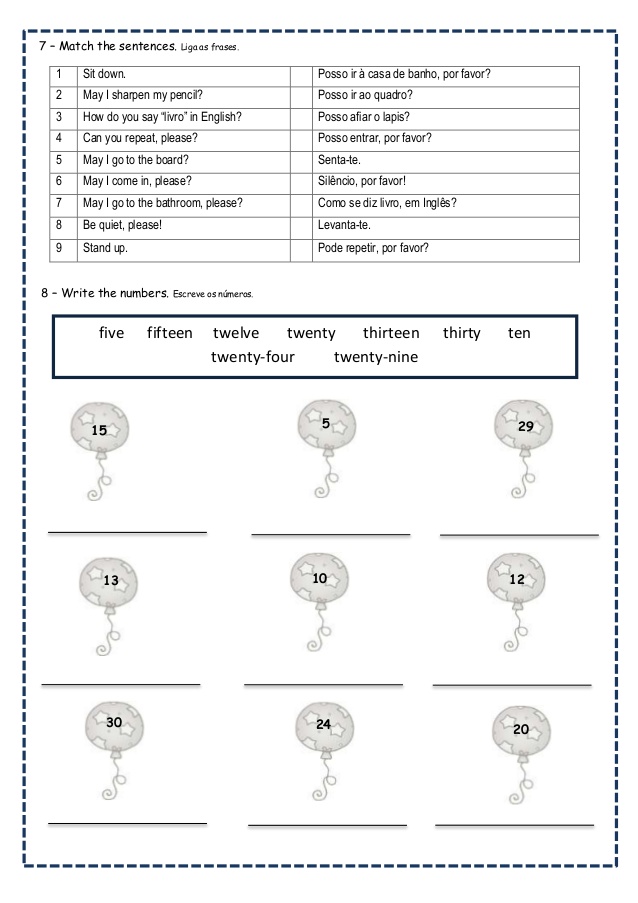 SCHOOL SUPPLIES – MATERIAIS ESCOLARESComplete as frases com o nome do material escolar em Inglês de acordo com a figura.              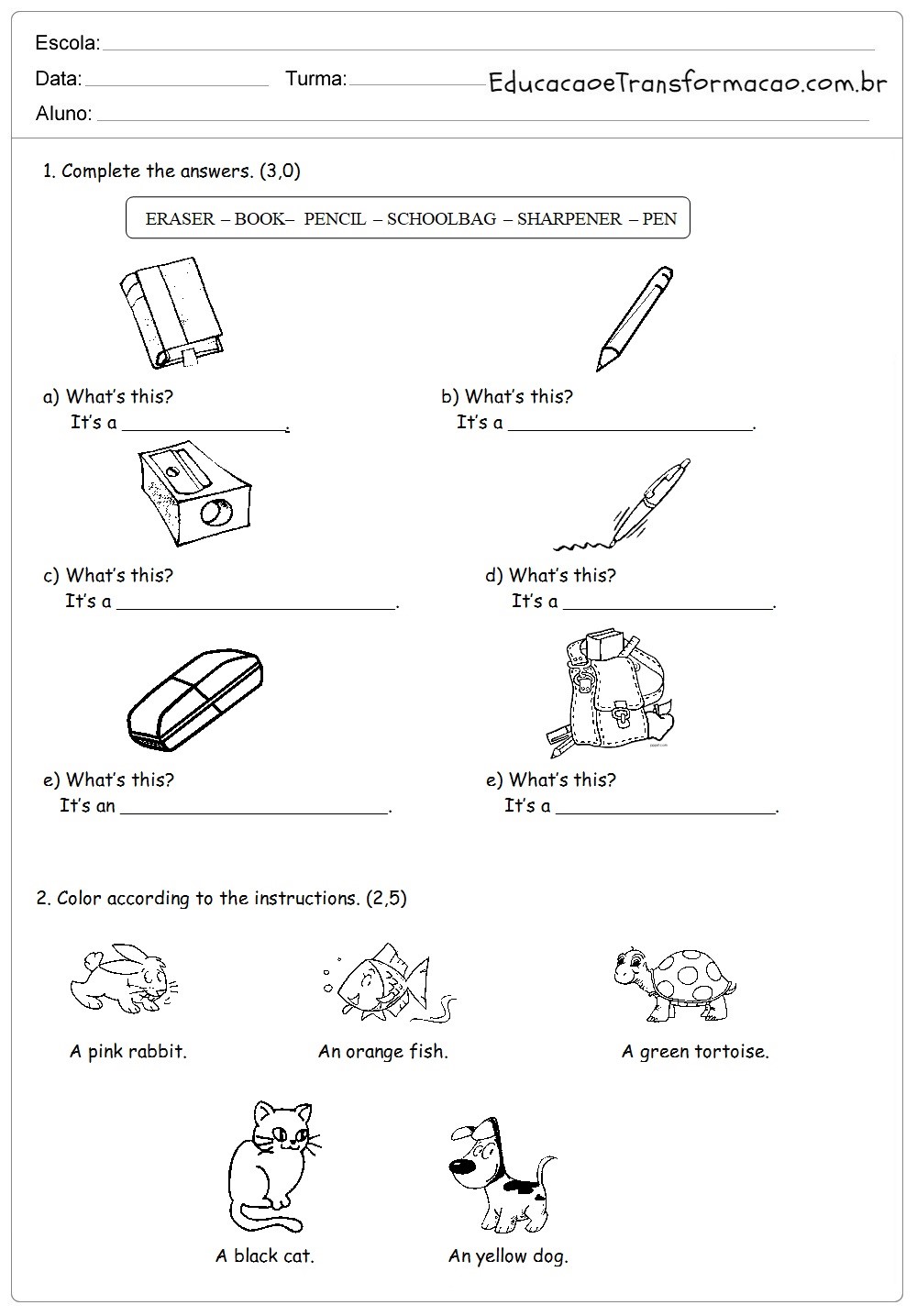 MEANS OF TRANSPORTS – MEIOS DE TRANSPORTEEncontre no caça-palavras os meios de transporte em Inglês.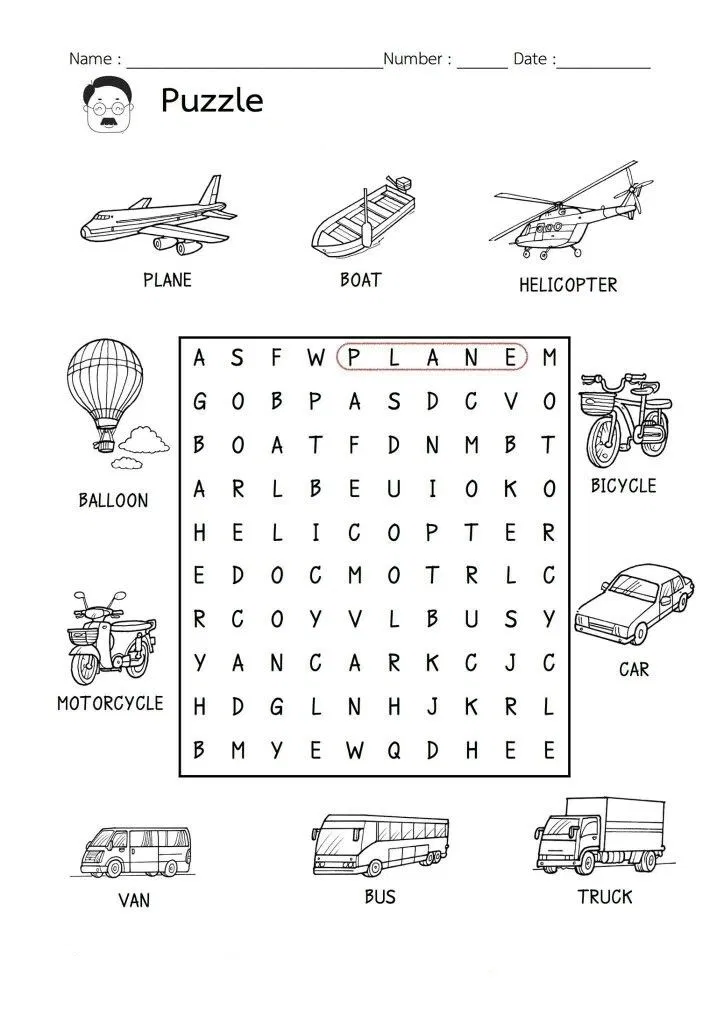 FOODS – ALIMENTOSSepare os alimentos de acordo com as refeições: breakfast (café da manhã), lunch (almoço) e dinner (jantar).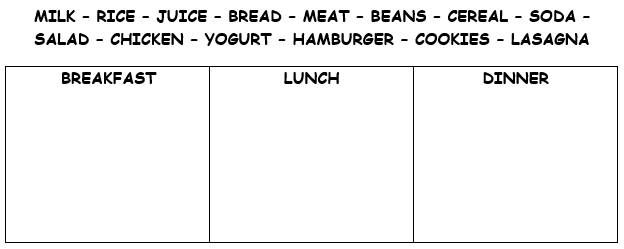 Desenhe os alimentos que você comeu no lunch – almoço – e escreva o nome deles em Inglês.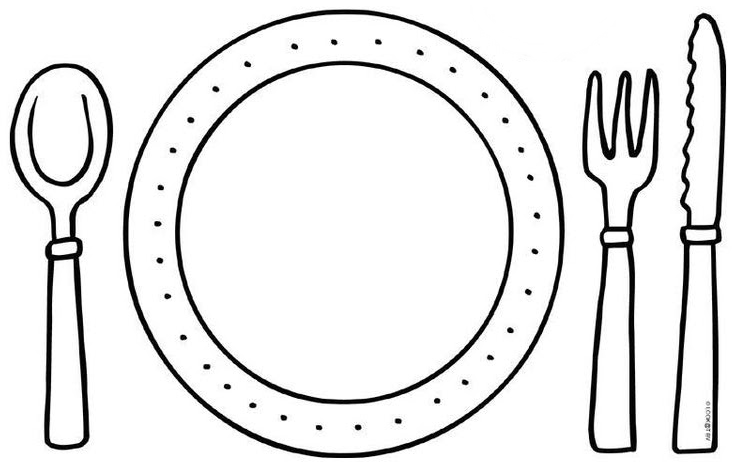 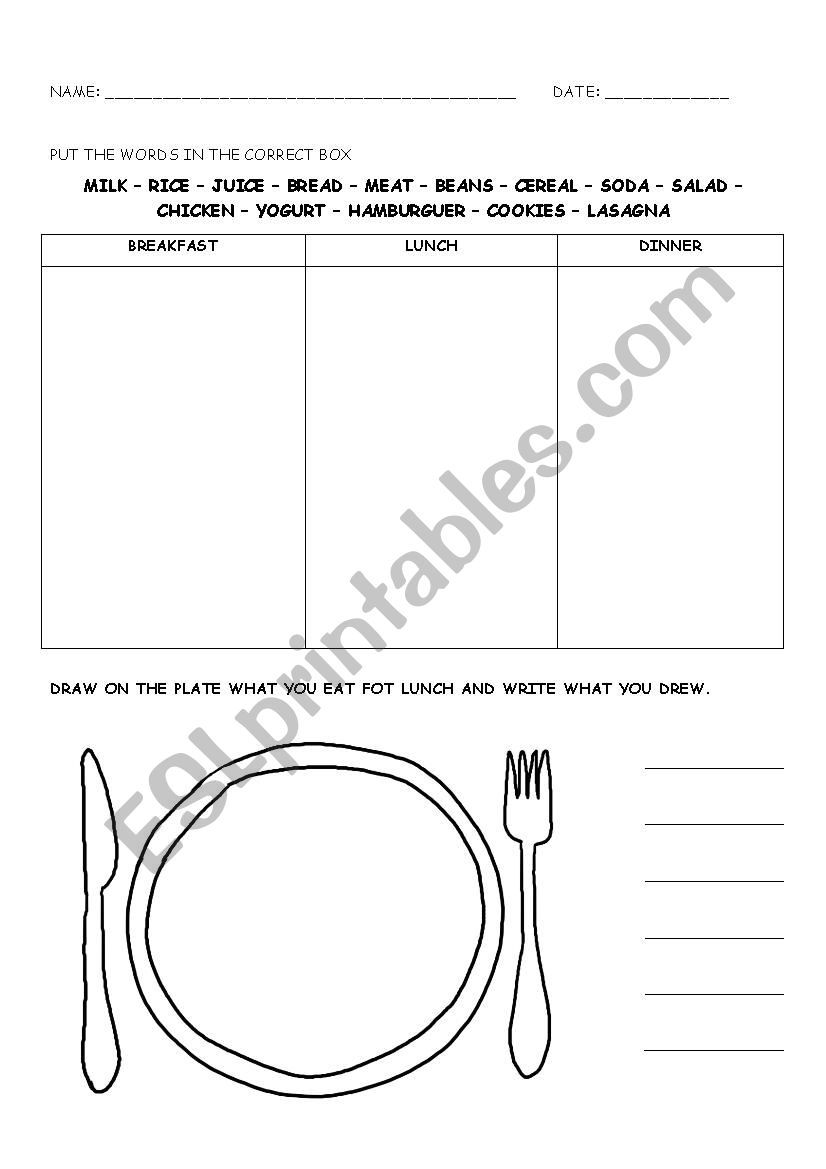 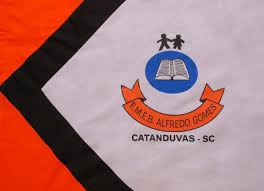 ESCOLA MUNICIPAL DE EDUCAÇÃO BÁSICA ALFREDO GOMES.DIRETORA: IVÂNIA NORA.ASSESSORA PEDAGÓGICA: SIMONE ANDRÉA CARL.ASSESSORA TÉCNICA ADM.: TANIA N. DE ÁVILA.PROFESSOR: JAQUELINE DEMARTINI DISCIPLINA: LÍNGUA INGLESACATANDUVAS – SCANO 2020 - TURMA 3º ANO